(BORANG KPKK 11)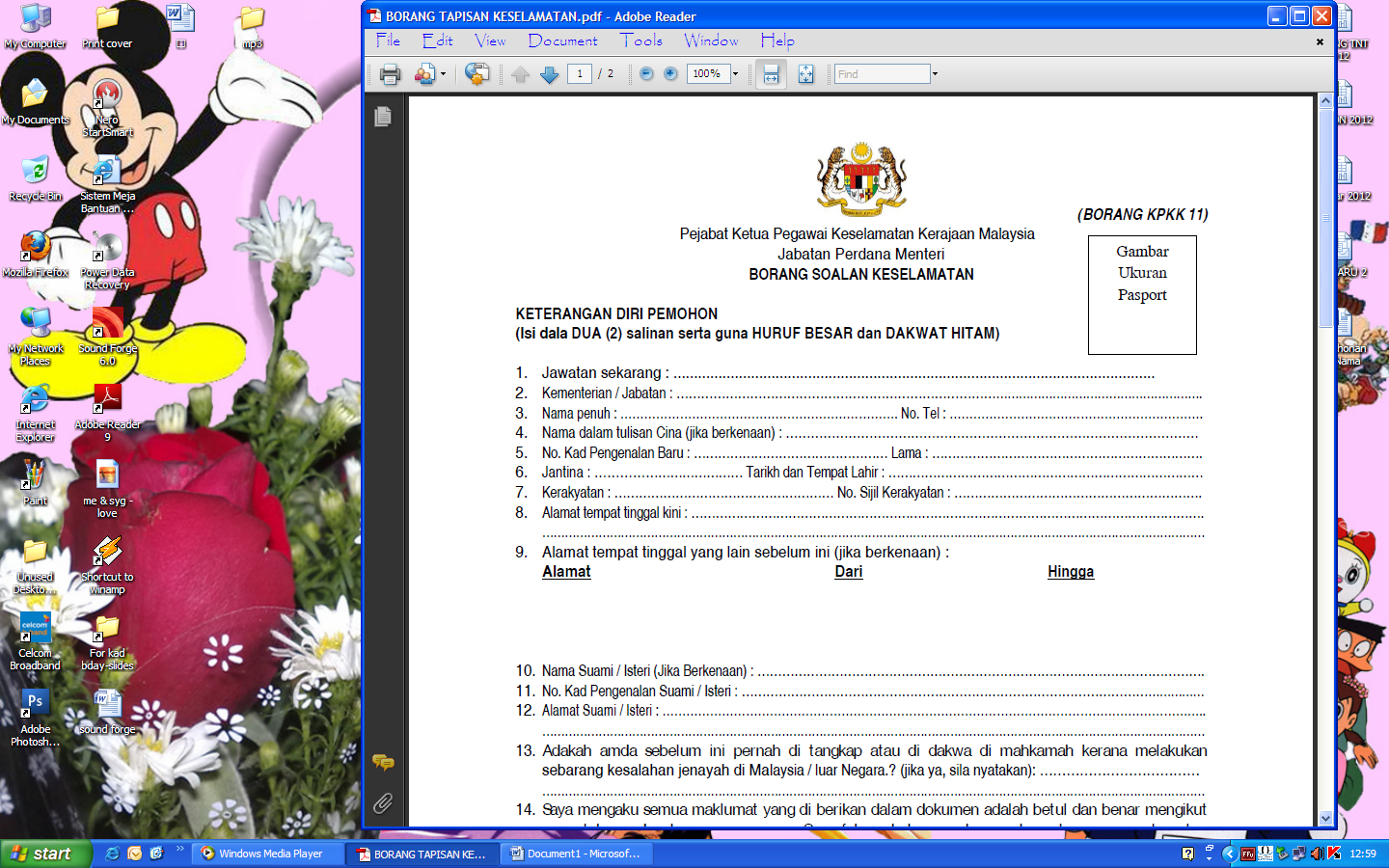 Pejabat Ketua Pegawai Keselamatan Kerajaan MalaysiaJabatan Perdana MenteriBORANG SOALAN KESELAMATANKETERANGAN DIRI PEMOHON(Isi dalam DUA (2) salinan serta guna HURUF BESAR dan DAKWAT HITAM)1. Jawatan sekarang : ……………………………………………………………………….………………………………………….2. Kementerian / Jabatan : ……………………………………………………………………….…………………………………….3. Nama penuh : ………………………………………………………………………..……………………………………………….4. Nama dalam tulisan Cina (jika berkenaan) : ………………………….. No. Tel : ………………...…………………………….5. No. Kad Pengenalan Baru : ………………………………………… Lama : …………………………………………………….6. Jantina : ……………………………… Tarikh dan Tempat Lahir : .………………………………………………………………7. Kerakyatan : ……………………………………………… No. Sijil Kerakyatan : .……………………………………………….8. Alamat tempat tinggal kini : …………..…………………………………………………………………………………….……….    .…………………………………………………………………………………………………………………………………………9. Alamat tempat tinggal yang lain sebelum ini (jika berkenaan) :	 Alamat 				Dari 				Hingga10. Nama Suami / Isteri (Jika Berkenaan) : ………………………………………………………………………………………….11. No. Kad Pengenalan Suami / Isteri : ……..………………………………………………………………………………………12. Alamat Suami / Isteri : ……………………………………………………………………………………………………………..      .…………………………….…………………………………………………………………………………………………………13. Adakah amda sebelum ini pernah di tangkap atau di dakwa di mahkamah kerana melakukan      sebarang kesalahan jenayah di Malaysia / luar Negara.? (jika ya, sila nyatakan): ……………..……………….…………      …………………………………………………………………………………………….……………………………….…………14. Saya  mengaku  semua  maklumat yang di berikan  dalam  dokumen  adalah  betul  dan  benar  mengikut                       pengetahuan dan kepercayaan saya. Saya faham bahawa sebarang kenyataan yang palsu atau keterangan                        yang ditinggalkan dengan sengaja boleh menyebabkan sya tidak layak untuk dilantik atau pun tindakan                                 tatatertib boleh diambil terhadap saya kelak, termasuklah pembuangan kerja.Tarikh : ………………………………. 				            ……………………………………..      (Tandatangan Pemohon)15. Perakuan Ketua Jabatan :Saya akui bahawa penama di atas adalah pegawai / kakitangan Jabatan ini.Tarikh : ………………………………….Nama : ………………………………….Jawatan : ………………………………. 		                    ……………………………………………….     (Tandatangan & Cop Ketua Jabatan)CONTOH : MENGISI BORANG KESELAMATAN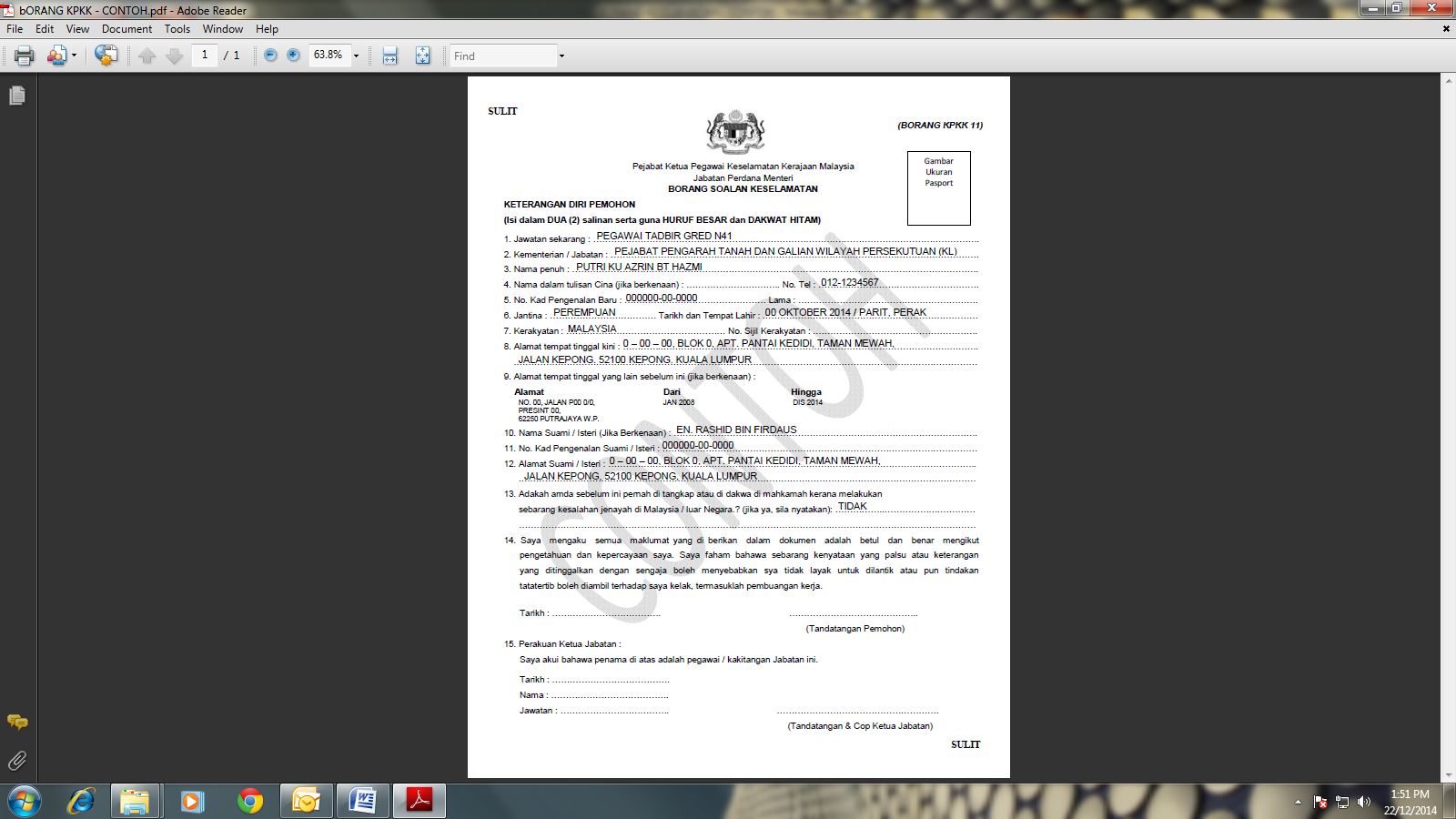 